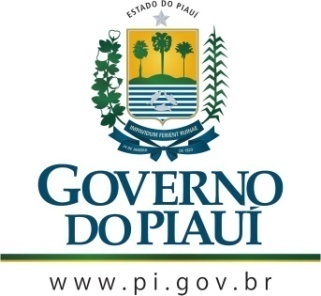 GOVERNO DO ESTADO DO PIAUÍSECRETARIA DE ESTADO DE CULTURA DO PIAUÍ - SECULTCONSELHO ESTADUAL DE CULTURAAta da Sessão Ordinária do dia 21 de Fevereiro de 2019.Horário: 10:00 horasLocal: Sala do Plenário do Conselho Estadual de Cultura.001002003004005006007008009010011012013014015016017018019020021022023024025026027028029030031032033034035036037038039040041042043044045046047048049050051052053054055056057058059060061062063064065066067068069070071072073074075076077078079080081082083084085086087088089090091092093094095096097098099100101102103104105106107108109110111112113114115116117118119120121122123124125126127128129130131132133134135136137138139140141142143144145146147148149150151152153154155156157158159160161162163164165166167168169170171172173174178179180Aos vinte e um dias do mês de fevereiro do ano de dois mil e dezenove, às dez horas, na Sala de Reuniões do Conselho Estadual de Cultura, com sede na Rua Treze de Maio, 1513, no bairro Vermelha, em Teresina, capital do Estado do Piauí, reuniu-se o Colegiado. Presentes os integrantes da mesa diretora, o presidente Cineas das Chagas Santos, a vice-presidente, Maria Dora de Oliveira Medeiros Lima, os conselheiros: Wilson Seraine da Silva Filho, José Itamar Guimarães Silva, Jonas Pereira da Silva, Maria do Rosário Sales, Cláudia Simone de Oliveira Andrade e João Batista Sousa Vasconcelos. Verificada a existência de quórum, o presidente do Conselho Estadual de  Cultura, Cineas das Chagas Santos, abriu a sessão com um breve relato sobre  o estado deplorável em que se encontram as árvores de Teresina, para o presidente do CEC, a Prefeitura não demonstra o menor empenho em preservar o verde das ruas, avenidas, praças e parques. Segundo o presidente, além das podas inadequadas, as  árvores estão cobertas de ervas-de-passarinho, uma praga cujas consequências já se fazem sentir. Terminou sua explanação, reportando a atitude irresponsável do indivíduo que literalmente destruiu as árvores de uma praça no bairro Saci. Em seguida, passou a palavra ao percussionista Vaqueiro Jeová, que há mais de dez anos, vem realizando um trabalho de grande alcance sociocultural  na periferia de Teresina, na  Vila Irmã Dulce, uma área extremamente carente. Por meio da  música, notadamente percussiva, Jeová e sua companheira, a cantora e educadora, Atenéia Rodrigues, oferecem às crianças em situação de risco, aulas de música, dança, canto, etc. O Vaqueiro Jeová, falou da iniciativa que, segundo ele, além de resgatar a autoestima da meninada, já formou alguns percussionistas que atuam na cidade. Jeová veio falar de uma nova iniciativa: a fabricação de sandálias de couro que, além de formar e ocupar as crianças com uma atividade artesanal, poderá, no futuro ser uma fonte de renda para as famílias pobres da comunidade. Todos os conselheiros louvaram a iniciativa do músico. O presidente do CEC propôs aos conselheiros o lançamento do concurso UM ROSTO PARA ESPERANÇA GARCIA, que será lançado no dia 8 de março, no Museu do Piauí. O concurso se destina aos artistas plásticos do  Piauí ou residentes em nosso estado há mais de dez anos. A ideia foi prontamente aceita e aprovada pelos demais conselheiros, por entenderem que o "rosto" de Esperança Garcia servirá para torná-la mais conhecida dos piauienses. O artista vencedor do concurso receberá como prêmio mil reais. Os demais candidatos receberão um certificado de participação. Os trabalhos formarão uma exposição itinerante a ser mostrada onde for possível.  O presidente do Conselho pediu ao conselheiro Itamar Silva que prepare o edital. Nada mais tendo sido tratado, a sessão foi encerrada. Eu, Poliana Sepúlveda Cavalcanti, coordenadora do CEC, na função de secretária desta sessão, lavrei a presente ata que depois de lida e aprovada, será assinada por mim, pelo senhor presidente e conselheiros desta casa.